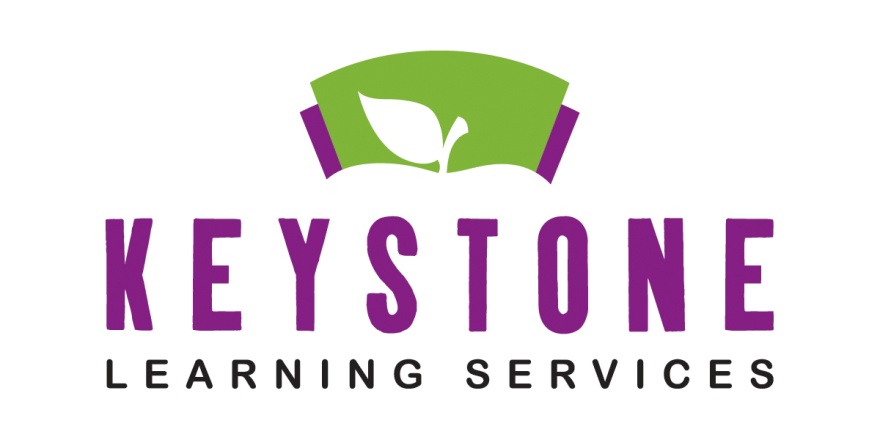 500 E. Sunflower Blvd.Ozawkie, KS 66070785-409-9829 –Paul’s Cell785-876-2214 – Office785-876-2383 – FaxOperations and Facilities Professional ServicesEnergy Audits…Asbestos Re-Inspections and Surveillance…Attendance Center Tornado Assessments…Custodial-Maintenance Building Reviews…Support Buildings…Classroom and Restroom Upgrades…Specifications for Sports Lighting…Parking Lot and Concrete Projects…Custodial-Maintenance Training….